SOLID FLEXВысокоэластичная полиэфирная шпатлевка по пластикуАртикул товара: 318.0210 - (210 гр) 318.0500 - (500 гр)КОМПОНЕНТЫ ПРОДУКТА:Шпатлевка полиэфирная FLEXОтвердитель для полиэфирной шпатлевкиХАРАКТЕРИСТИКА:2-х компонентная  эластичная полиэфирная шпатлевка для кузовного ремонта. Рекомендуется для ремонта элементов кузова из пластмассы, подверженных вибрации.Высокая адгезия к пластмассам.Высокая эластичность.Легко шлифуется, образуя гладкую поверхность без пор.ИСПОЛЬЗОВАНИЕ:Шпатлевка обладает хорошей адгезией к большинству  поверхностей из пластмасс. ( ABS, PC, PPO, PA, RTPU, PBTP, PVC, PUR, UP-GF). Поверхность предназначенную для шпатлевания следует предварительно тщательно обезжирить SOLID SILICON CLEANER и прошлифовать абразивом на нетканной основе. Повторно обезжирить обезжиривателем SOLID SILICON CLEANER, промыть водой и высушить.Рекомендуется перед началом лакокрасочных работ прогреть элемент до температуры 50oC, что облегчает удаление силикона с поверхности.Перед нанесением поверхность обработать абразивом Р150-Р180, периферийные участки обработать абразивом Р180-Р240, затем тщательно обезжирить очистителем силикона SOLID SILICON CLEANERНАНЕСЕНИЕ:Наносится шпателем предварительно смешанная с отвердителем в пропорции 100÷2 полиэфирная шпатлевка на заранее подготовленные участки ремонтируемой поверхности. Запрещено наносить шпатлевку непосредственно на реактивные основания, а так же на однокомпонентные акриловые и нитроцеллюлозные поверхности (термопластичные покрытия).ТЕХНИЧЕСКИЕ ХАРАКТЕРИСТИКИ:Срок хранения: 12 месяцев с момента изготовленияПлотность 1,86 кг/лЦвет: тёмно-серый, степень блеска: матовыйVOC для смеси = 115 [g/l]Продукт соответствует требованиям директивы Евросоюза (2004/42/WE), которая для этой категории продуктов (кат.B/2) определяет граничные значения содержания летучих составляющих на уровне 250 [г/л].            ПРИМЕНЕНИЕ ПРОДУКТА Подготовка поверхности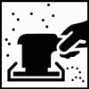 Поверхность перед нанесением обработать абразивом Р150-Р180, периферийные участки обработать Р180-Р240.Поверхность перед нанесением обработать абразивом Р150-Р180, периферийные участки обработать Р180-Р240. Очистка поверхности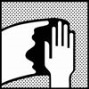 Подготовленную поверхность обработать очистителем силикона SOLID SILICON CLEANER Подготовленную поверхность обработать очистителем силикона SOLID SILICON CLEANER  Пропорции смешивания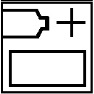 SOLID FLEXОтвердитель для полиэфирной шпатлевкиПо весу:1002Перемешивание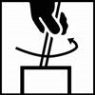 Компоненты перемешать до получения однородной смеси.Компоненты перемешать до получения однородной смеси. Время нанесения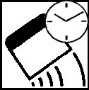 Наносить шпателем. Время нанесения после смешивания с отвердителем – около 5-6 минут при 20⁰С.Наносить шпателем. Время нанесения после смешивания с отвердителем – около 5-6 минут при 20⁰С. Сушка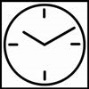 До 20 минут при 20⁰СТемпература ниже 20⁰С значительно увеличивает время отверждения.До 20 минут при 20⁰СТемпература ниже 20⁰С значительно увеличивает время отверждения.ИК сушка короткие волны 60⁰С на поверхности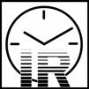 5-10 минут5-10 минутШлифование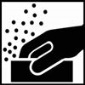 Сухое шлифование Р150-Р180Сухое шлифование Р150-Р180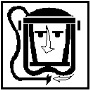 Техника безопасностиВо время работы с полиэфирными шпатлевками необходимо использовать исправные средства индивидуальной защиты. Следует защищать глаза и дыхательные пути.Помещения должны хорошо проветриваться.Инструмент следует очищать сразу же после окончания работы.Во время работы с полиэфирными шпатлевками необходимо использовать исправные средства индивидуальной защиты. Следует защищать глаза и дыхательные пути.Помещения должны хорошо проветриваться.Инструмент следует очищать сразу же после окончания работы.Примечания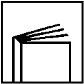 Запрещено превышать рекомендуемые пропорции отвердителя!Минимальная температура при которой можно наносить продукт 10⁰СПосле каждого использования контейнеры с материалом необходимо плотно закрыть. Отвердитель беречь от перегревания.Запрещено превышать рекомендуемые пропорции отвердителя!Минимальная температура при которой можно наносить продукт 10⁰СПосле каждого использования контейнеры с материалом необходимо плотно закрыть. Отвердитель беречь от перегревания.